JEDILNIK	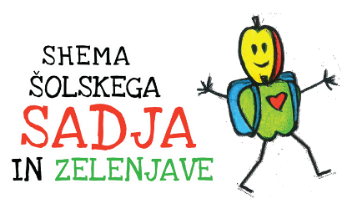 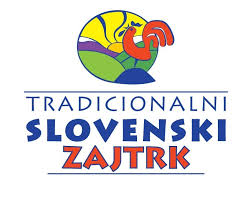 S podpisanimi številkami so na jedilniku označeni alergeni! Seznam alergenov je na listu poleg jedilnika. V primeru nepredvidenih dejavnosti, oziroma težav z dostavo v šolsko kuhinjo, si pridržujemo pravico do spremembe jedilnika. V kotičku v jedilnici imajo učenci vsak dan na voljo kruh, sadje in čaj. 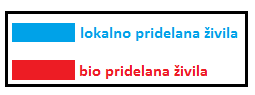 JEDILNIK (laktozna intoleranca)		ALERGENIPONEDELJEK, 11. 11. 2019ZAJTRK: polnozrnat kruh, piščančja prsa v ovitku1PONEDELJEK, 11. 11. 2019MALICA: pica, mandarina1, 7PONEDELJEK, 11. 11. 2019KOSILO: zelenjavna juha, mesne kroglice v paradižnikovi omaki, krompirjev pire, mešana solata, sezonsko sadje7TOREK, 12. 11. 2019ZAJTRK: topljeni sirček, polbeli kruh, čaj1, 7TOREK, 12. 11. 2019MALICA: sadni jogurt, pletena štručka s sezamom1, 7TOREK, 12. 11. 2019KOSILO: jota, jabolčni zavitek1, 3, 7SREDA, 13. 11. 2019ZAJTRK: sirova štručka, mleko 1, 7SREDA, 13. 11. 2019MALICA: lešnikov namaz, rženi kruh1, 7SREDA, 13. 11. 2019KOSILO: cvetačna juha, piščančja nabodalca, krompirjevi krhlji z zelenjavo, mešana solata, sezonsko sadje, voda1, 7ŠOLSKA SHEMASŠS: kakiČETRTEK, 14. 11. 2019ZAJTRK: polbeli kruh, kisla smetana, čaj 1, 7ČETRTEK, 14. 11. 2019MALICA: mlečni riž s posipom7ČETRTEK, 14. 11. 2019KOSILO: paradižnikova juha z lečo, telečji zrezki v omaki, kus-kus, mešana solata, sezonsko sadje	1PETEK, 15. 11. 2019ZAJTRK: koruzni kosmiči z mlekom 7PETEK, 15. 11. 2019TRADICIONALNI SLOVENKI ZAJTRK: maslo, med, domači kruh, jabolko, mleko1, 7PETEK, 15. 11. 2019MALICA/KOSILO: mesno-zelenjavna enolončnica, mandarinePONEDELJEK, 11. 11. 2019ZAJTRK: PONEDELJEK, 11. 11. 2019MALICA: piščančja prsa v ovitku, sveža zelenjava, polnozrnat kruhPONEDELJEK, 11. 11. 2019KOSILO: zelenjavna juha, mesne kroglice v paradižnikovi omaki, pire, mešana solata, sezonsko sadje  TOREK, 12. 11. 2019ZAJTRK:   TOREK, 12. 11. 2019MALICA: puding z rastlinskim melkom, pletena štručka s sezamom  TOREK, 12. 11. 2019KOSILO: jota, sadna kupaSREDA, 13. 11. 2019ZJTRK: SREDA, 13. 11. 2019MALICA: : sadni namaz, rženi kruh (DIETNI IZDELKI)SREDA, 13. 11. 2019KOSILO: cvetačna juha, piščančja nabodalca, krompirjevi krhlji z zelenjavo, mešana solata, sezonsko sadje, vodaŠOLSKA SHEMASŠS: kakiČETRTEK, 14. 11. 2019ZAJTRK: ČETRTEK, 14. 11. 2019MALICA: mlečni riž z rastlinskim mlekomČETRTEK, 14. 11. 2019KOSILO: paradižnikova juha z lečo, telečji zrezki v omaki, kus-kus, mešana solata, sezonsko sadje	PETEK, 15. 11. 2019ZAJTRK: PETEK, 15. 11. 2019TRADICIONALNI SLOVENKI ZAJTRK: med, margarina, domači kruh, jabolkoPETEK, 15. 11. 2019MALICA/KOSILO: : mesno  - zelenjavna enolončnica , mandarine